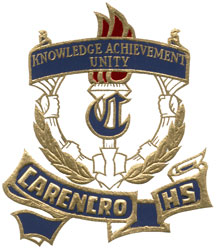 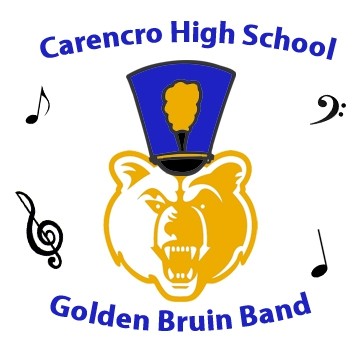 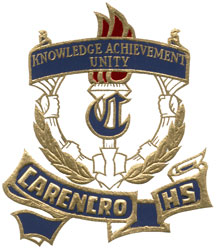 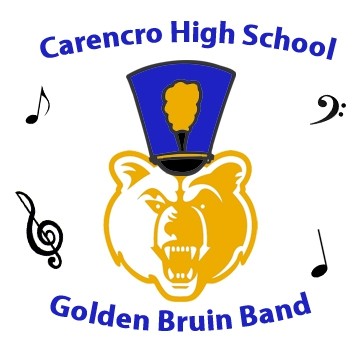 CARENCRO HIGH SCHOOL BAND DIRECTOR OF BANDS: KEITH ROGERS                     BAND BOOSTER PRESIDENT: PHYLLIS CHIASSON         721 W. BUTCHER SWITCH R D. LAFAYETTE, LA 70507	PHONE :( 337) - 521-7392	www.chsbruinband.weebly.com	Hello parents,My name is Mr. Keith Rogers and I am the retiring band director at Carencro High School. You are receiving this letter because your child has expressed interest in being a part of our band for the next school year (2016-2017).I am always excited to have new members join our band family. The addition of your child to our group is exciting and I look forward to working with them.On Wednesday, May 18, 2016, there will be a new parent/student meeting in our Little Theater, located next to our band room. The meeting will begin at 6:30 pm. At this meeting, you will meet our band booster president, band officers, and me. I will introduce you to your new band director. We will have times and dates for the coming school year, paper work for you to fill out, discussion of fees and payment, forms for our cookie dough sale, which all the individual profits will be credited to that child’s fees. I am looking forward to meeting all the students and parents as we begin a new journey with our new students.If you have any questions, please call the band room at 337-521-7392 or email me @ tkrogers@lpssonline.com.Thank you for choosing Carencro High and the Carencro Golden Bruin Marching Band.Musically yours,Mr. Keith RogersDirector